 EDITAL DE CONCORRÊNCIA PÚBLICA Nº 004/2020.Abertura: 21 de julho de 2020Horário: 09h00minLocal: Sala de Licitações nas Dependências da Prefeitura MunicipalTipo: MENOR PREÇO GLOBALO PREFEITO MUNICIPAL DE SÃO FRANCISCO DE ASSIS (RS), no uso de suas atribuições, torna público para conhecimento dos interessados que na Prefeitura Municipal de São Francisco de Assis, situada na Rua João Moreira, nº 1707, Centro, encontra-se aberta licitação na modalidade de CONCORRÊNCIA do Tipo MENOR PREÇO GLOBAL, nos termos da Lei Federal nº 8.666/93 e suas alterações posteriores, Lei Complementar nº 123/2006 e suas alterações posteriores, Portaria nº 733/2019, encerrando-se o prazo para recebimento dos envelopes dos DOCUMENTOS DE HABILITAÇÃO e das PROPOSTAS DE PREÇO no dia 21 de Julho de 2020 às 09h00min, na sala de Licitações, situada na Rua João Moreira, nº 1707, em São Francisco de Assis - RS. Poderão participar desta licitação as empresas do ramo pertinente ao objeto ora licitado.Do ObjetoO objeto da presente licitação é Contratação de empresa para informatização do Atendimento em Saúde para o município de São Francisco de Assis – RS, implantação, manutenção e gestão continuada de software, hardware de servidor e instalações remotas para utilização de sistema digital de atendimento e gestão de saúde, disponível 24 horas por dia, todos os dias da semana. A composição do referido sistema, características técnicas e demais requisitos encontram-se descritos neste edital e anexos. A INSTALAÇÃO SERÁ FEITA EM TODAS AS UNIDADES DE SAÚDE: ACADEMIA, AMBULATÓRIO, CAPS NOVA VIDA, CENTRO MATERNO INFANTIL, ESF CENTRAL, ESF COHAB, ESF ITALIANO, ESF JOÃO DE DEUS, ESF JOÃO XXIII, FARMACIA, SEDE DA SECRETARIA MUNICIPAL DE SAÚDE, SAMU, HOSPITAL, LABORATORIOS E NOVAS UNIDADES DE SAÚDE QUE PODERÃO SER IMPLANTADAS DURANTE A VIGÊNCIA DO CONTRATO.1.1 - Contratação, conforme especificações contidas no Anexo I (Modelo de Proposta Financeira), de empresa especializada para o fornecimento dos serviços de:- Sistemas informáticos integrados de Gestão da Saúde Pública, com definição de processos e fluxos definidos em conjunto com a gestão municipal a fim de otimizar resultados clínicos, recursos e pessoal;- Infraestrutura remota de Datacenters com redes lógicas e de comunicação de dados para acesso dos sistemas;- Integração aos principais sistemas oficiais do Ministério da Saúde;- Emissão, produção e gerenciamento do Cartão Municipal de Saúde, integrado ao sistema de gestão de saúde e ao Cartão Nacional do SUS do Ministério da Saúde;- Fornecimento de mão de obra para treinamentos, suporte presencial e suporte à distância via telefone ou chat 24 horas;- Serviço de engenharia de manutenção preventiva e corretiva de estruturas, hardwares, redes e servidores remotos aonde o serviço é executado;- O prazo para suporte técnico, não poderá ser superior a 24 (vinte quatro) horas úteis após a solicitação de reparos e ajustes.1.2 - Finalidade dos serviçosA presente contratação tem por finalidade a integração e o compartilhamento de informações em tempo real, que serão realizados pela solução integrada de gestão da saúde pública, que irá proporcionar ao Município, além de melhorias na produtividade dos servidores no atendimento e acompanhamento dos serviços de saúde disponibilizados para a população, mas também mais economia de recursos, facilidade para a tomada de decisões acertadas, e, por fim, no fornecimento de informações gerenciais de qualidade que apoiarão o cumprimento das metas e obrigações do município com na gestão e vigilância da saúde pública e assistência social.O projeto visa também promover a administração completa e integrada dos serviços de saúde e assistência social, colaborando na organização e funcionamento de todas as unidades de saúde, sociais e vigilância, garantindo assim que os serviços prestados sejam eficientes e eficazes, com ganho significativo nos controles das ações sociais. 1.3 - Módulos a serem contratados- Acesso Móvel ACS- Acesso Móvel Paciente- Agendamento - AIH- Ambulatório- APAC- Atendimento Hospitalar- Cadastros Nacionais- CAPS- Controle de TFD- E-SUS (Atenção Básica) - Farmácia	- Faturamento- Imunizações- Laboratório- Prontuário Médico- Prontuário Odontológico- RAAS- Regulação- SAMU- Transporte- Vigilância Sanitária e Epidemiológica1.4 - Detalhamento dos serviços1.4.1 - Serviços de ativação: Deverá contemplar as seguintes atividades:Serviços de ativação: Trata-se da disponibilidade dos espaços em Datacenter para inicio de uso do sistema no contratante, configuração inicial de executáveis dos sistemas, bem como compartilhamentos necessários para uso em rede.Mapeamento do fluxo de processo: Trata-se da captura das informações da organização envolvida no projeto. De posse deste mapeamento deverá ser detalhada a proposta de normatização das áreas envolvidas para se conceituar e estabelecer de forma clara e adequada às políticas em que se deverão basear os novos sistemas e a organização necessária para operacionalizá-lo, bem como definir o fluxo geral das novas sistemáticas estabelecendo os procedimentos operacionais padrão de cada área funcional. Envolve as atividades: Levantamento e diagnóstico do cenário atual; Delineamento e estruturação dos novos processos; Definição e demonstração das regras de negócio.Serviços de treinamento/capacitação: Trata-se do treinamento necessário para a utilização dos sistemas por servidores da CONTRATANTE. Deverá ser realizado mediante um cronograma a ser definido entre a CONTRATANTE e CONTRATADA, compreendendo o uso das funções dos sistemas pertencentes as suas áreas de abrangência, os quais deverão ser ministrados nas unidades de saúde.A empresa CONTRATADA deverá realizar os serviços seguindo as etapas de levantamentos de requisitos, análise e projeto, desenvolvimento, testes, ativação, capacitação, incluindo-se os serviços necessários à sua institucionalização dentro do plano de trabalho a ser estipulado pela CONTRATANTE.O prazo de instalação e/ou implantação, não poderá ser superior a 30 (trinta) dias após a assinatura do contrato, salvo se o atraso for demandado por escrito pelo CONTRANTE.1.4.2 - Serviços de acompanhamento técnico em produção (manutenção): Refere-se às eventuais modificações nas estruturas físicas de servidores (data-centers) inclusive nas conexões de redes e de lógica remotas, nos hardwares e nos sistemas que deverão entrar em produção, especificamente as manutenções evolutiva, corretiva e preventiva, com ciência clara da necessidade de correção ou alteração dos sistemas em questão.1.4.3 - Serviços de suporte técnico em sistemas: Refere-se aos esclarecimentos técnicos, assistência técnica aos usuários aos sistemas, no qual o atendimento deverá ser diário, em horário de expediente da CONTRATADA, por meio de internet, e-mail, ferramenta de suporte e gestão online via web, atendimento telefônico e/ou atendimento nas dependências do CONTRATANTE com profissionais conhecedores da área de negócio abrangido pelo sistema, por meio das seguintes atividades:Prestar suporte aos usuários finais nos aspectos de software considerando ambiente de desenvolvimento, integração, homologação e produção dos sistemas de informação, implementada com base em uma equipe de campo alocada nas dependências do CONTRATANTE para prestação de suporte presencial;Prestar suporte aos usuários na utilização dos sistemas;Treinar os usuários nos sistemas de gestão disponíveis, dando suporte na solução de problemas;Criar e implantar procedimentos de restrição do acesso e utilização dos sistemas, como senhas, etc.;Auxílio na recuperação da base de dados por problemas originados em erros de operação, queda de energia ou falha de equipamentos;O prazo máximo para atender solicitações de suporte, deverá ser de 05 (cinco) dias úteis. Este prazo se inicia com a abertura do chamado técnico. Este prazo será automaticamente estendido quando a resposta depender de parâmetros de Gestão do CONTRATANTE.1.5 - Ambiente computacional de alocação dos sistemas (DATACENTERS):Todo o sistema de informações e programas será mantido em Datacenter da CONTRATADA, devendo a mesma arcar com a totalidade dos custos de ativação e manutenção da estrutura.Os servidores de banco de dados, servidor de aplicativos e servidor de firewall, deverão ser dimensionados para atendimento satisfatório da demanda objeto deste termo de referência, com programas básicos e demais recursos necessários ao provimento, instalado, configurado e em condições de uso, devendo fornecer total segurança de acesso às informações do Município é exigida também a disponibilidade de estrutura de firewall.As redes lógicas, elétricas, computacionais, acessos remotos de dados nos Datacenters da CONTRATADA são de responsabilidade exclusiva da mesma.A integridade dos Datacenters tanto física quanto virtual é de responsabilidade exclusiva da CONTRATADA e de sua equipe de Engenharia Elétrica ou Eletrônica, devendo a CONTRATADA dispensar o máximo zelo pela estrutura de servidores, visto que é nestes equipamentos que os serviços serão prestados.O(s) Datacenter(s) da CONTRATADA deverão atender as Normas Técnicas (NBR) vigentes e as que venham a surgir no decorrer da prestação dos serviços:ANSI/EIA/TIA 569-B - Especificações dos caminhos e espaços de telecomunicações para rede interna estruturada; ANSI/EIA/TIA 568-C. 1 - Especificação de um sistema genérico de cabeamento de telecomunicações para edifícios comerciais; ANSI/EIA/TIA 568-C. 2 - Especificação dos componentes de cabeamento, transmissão, modelos de sistemas e os procedimentos de medição necessários para a verificação do cabeamento de par trançado; ANSI/EIA/TIA 568-C. 3 - Especificação dos componentes de cabeamento, transmissão, modelos de sistemas e os procedimentos de medição necessários para a verificação do cabeamento em fibra óptica;ANSI/EIA/TIA 606-A - Administração da documentação; ANSI/EIA/TIA 607 - Especificações dos componentes e procedimentos para implantação de aterramento; ANSI/EIA/TIA 942 -	Especificações de infraestrutura e telecomunicações para Datacenters; ABNT NBR 5410 - Execução de instalações elétricas de baixa tensão; ABNT NBR 14565 -	Cabeamento de Telecomunicações para Edifícios Comerciais; ABNT NBR 17799 -	Código de Prática para Gestão de Segurança de Informações.1.6 - Serviço de Engenharia: A CONTRATANTE não terá nenhuma responsabilidade técnica pelas estruturas remotas de Datacenter, suas instalações elétricas, redes lógicas, sistemas de comunicação de dados, climatização e estruturas anti-chamas.O Datacenter é o local onde o serviço é efetivamente prestado, pois é nele que ocorrem todas as requisições de sistema, onde são processadas as operações e onde os dados dos pacientes são armazenados, desta forma sua integridade física e, principalmente de suas redes lógicas são vitais para o pleno funcionamento dos serviços descritos.1.7 - Visita Técnica obrigatória:Nos termos do Art.º 30, III, da Lei 8.666/93, será obrigatória a realização de Visita Técnica pela empresa licitante como forma de evitar alegações futuras de não conhecimentos das instalações e infraestrutura municipal, ou ainda, de que tal eventual desconhecimento possa interferir na boa prestação dos serviços. Não será aceito em nenhum momento a alegação de não cumprimento contratual ou de pedido de reajuste em virtude do não conhecimento da realidade das unidades de saúde, da infraestrutura de redes lógicas e elétricas locais, e das condições da rede de computadores do município.A empresa licitante receberá atestado de Visita Técnica assinado por representante da Secretaria Municipal de Saúde atestando que a empresa vistoriou as unidades de saúde e de que aceita irrestritamente as condições técnicas estabelecidas no Edital.Em concordância com os parâmetros da Lei e Pareceres do Tribunal de Contas o conhecimento objetivo das condições de trabalho local é fator preponderante para a qualidade dos serviços que venham a ser prestados, desta forma a visitação prévia é imperativa para o perfeito funcionamento dos serviços posteriores, desta forma, não pode ser substituído por mera declaração do licitante.O CONTRATANTE entende que os licitantes não têm condições plenas de formular propostas e assumir a responsabilidade pela correta prestação dos serviços sem avaliar presencialmente as condições locais de equipamentos, redes, pessoal, etc.1.8 - As demais especificações técnicas do sistema encontram-se no ANEXO I deste instrumento convocatório.2.  CONDIÇÕES DE PARTICIPAÇÃO:2.1 - Poderão participar desse certame pessoas jurídicas cadastradas ou não no Cadastro Geral de Licitantes de São Francisco de Assis-RS desde que tenham no seu objeto social atividade compatível com a atividade acima mencionada. As empresas interessadas deverão ter pleno conhecimento dos termos constantes deste Edital e das condições gerais e particulares do objeto da licitação, não podendo invocar qualquer desconhecimento como elemento impeditivo da correta formulação da proposta e do integral cumprimento do contrato. 2.2 - Estarão impedidas de participar de qualquer fase da licitação, as empresas que se enquadrem em uma ou mais das situações a seguir: a) Estejam constituídas sob a forma de consórcio; b) Tenham sido declaradas inidôneas em qualquer esfera governamental; c) Estejam sob falência, dissolução ou liquidação; d) Tenha em seu quadro funcionário ou dirigente da Prefeitura Municipal de São Francisco de Assis-RS, bem como empregue servidor público da ativa, ou empregado de empresa pública ou de sociedade de economia mista;e) Empresas que, contrariando o disposto no art. 7º, inciso XXXIII da Constituição Federal, empregam menores de 18 anos em trabalho noturno, perigoso ou insalubre, bem como menores de 16 anos em qualquer trabalho, salvo na condição de aprendiz, a partir de 14 anos; f) Empresas que estejam com direito de participar de licitação suspenso; g) Empresa que possua em seu quadro: sócios, diretores, responsáveis legais ou técnicos, membros de conselho técnico, consultivo, deliberativo ou administrativo, comuns aos quadros de outra empresa que esteja participando desta licitação.h) Que se enquadrem nas vedações do artigo 9º da Lei Federal nº 8.666/93.3. Esclarecimentos e Impugnação do Ato Convocatório3.1 - Quaisquer saneamentos de dúvidas ou esclarecimentos sobre o presente EDITAL deverão ser solicitados pelos interessados ao Setor de Licitações localizado na Rua João Moreira, nº 1707 ou pelo telefone (55) 3252.3257 ou pelo e-mail pmlicit@bol.com.br, preferencialmente até (02) dois dias úteis antes da data marcada para o recebimento das propostas, no horário compreendido das 08h00min às 13h00min.3.2 - As impugnações deverão ser interpostas conforme disposições do artigo 41 da Lei nº 8.666/93, observando-se as seguintes normas:3.2.1 - O pedido de impugnação ao edital poderá ser feito por qualquer cidadão, devendo ser protocolizado até 05 (cinco) dias úteis antes da data marcada para o recebimento dos envelopes.3.2.2 - Decairá do direito de impugnar os termos do EDITAL, aquele licitante que não o fizer até o 2º (segundo) dia útil que anteceder a abertura dos envelopes.3.2.3 - Os pedidos de impugnação ao edital serão dirigidos à Comissão de Licitação, durante o prazo de expediente que é das 08h00min às 14h00min, podendo ser protocolados junto ao Protocolo Geral desta Prefeitura, localizado no prédio principal ou serem enviados através do e-mail pmlicit@bol.com.br, devendo a confirmação do recebimento ser obtida através do telefone 55 3252 3257 – Setor de Licitações.3.3 - Correrão por conta dos licitantes cópias e elementos pelos quais tenham interesse, não só para participação na Licitação como também no decorrer dos trabalhos.4. Forma de Apresentação dos Envelopes4.1 - As licitantes deverão apresentar documentação necessária para habilitação e proposta em 02 (dois) envelopes distintos, não transparentes, fechados e indevassáveis, contendo, obrigatoriamente, em suas partes externas o endereçamento, a modalidade e o número da licitação, bem como os dados da licitante, identificados com as palavras: Documentos de Habilitação (envelope de n.º 1) e Proposta de Preço (envelope de n.º 2), conforme modelos a seguir:AO MUNICÍPIO DE SÃO FRANCISCO DE ASSIS-RSEDITAL DE CONCORRÊNCIA Nº 004/2020ENVELOPE Nº 01 – DOCUMENTOS DE HABILITAÇÃOPROPONENTE (NOME COMPLETO) ENDEREÇOTELEFONE E-MAIL.AO MUNICÍPIO DE SÃO FRANCISCO DE ASSIS-RSEDITAL DE CONCORRÊNCIA Nº 004/2020ENVELOPE Nº 02 – PROPOSTA DE PREÇO PROPONENTE (NOME COMPLETO) ENDEREÇOTELEFONE E-MAIL.4.2 - As empresas interessadas podem se fazer presentes através de um representante legal com poderes para intervir nas fases do procedimento licitatório, fazer uso da palavra, rubricar documentos, etc, desde que, no momento da entrega dos envelopes acima mencionados, apresente documentação de acordo com o Item 5 deste Edital.4.3 - Quando os envelopes forem enviados pelos Correios ou outro meio que não seja juntamente com o seu representante legal, deverão os mesmos estar de posse da Comissão de Licitação no horário estabelecido neste Edital para abertura da licitação, sob pena de não participar desta.5. Do Credenciamento5.1 - No dia e horário de abertura da sessão a licitante deverá apresentar-se para o credenciamento junto Comissão Permanente de Licitações, diretamente ou por procurador, pessoa que, devidamente identificada e credenciada, será a única admitida a intervir no procedimento licitatório, no interesse da representada. 5.2 - Será admitida a presença de somente 1 (um) representante de cada proponente; 5.3 - Cada credenciado poderá representar apenas 1 (um) licitante; 5.4 - Para exercer os direitos de manifestação durante as sessões, é obrigatória a presença do licitante ou de seu representante nas sessões públicas referentes à licitação; 5.5 - Na ausência do credenciamento: a) O proponente ficará sem representante perante a Comissão, não podendo fazer consignar em atas suas observações, rubricar documentos, bem como praticar os demais atos de um mandatário, persistindo esta situação até que a exigência do credenciamento seja atendida; b) Não constituirá motivo de inabilitação do proponente ou desclassificação de sua proposta. 5.6 - O credenciamento será efetuado da seguinte forma: I - Se representada diretamente, por meio de dirigente, proprietário, sócio ou assemelhado, deverá apresentar: a) Cópia do respectivo Ato Constitutivo, Estatuto ou Contrato Social em vigor, devidamente registrado e autenticado; b) Documento de eleição de seus administradores, em se tratando de sociedade comercial ou de sociedade por ações; c) Inscrição do ato constitutivo, acompanhado de prova de diretoria em exercício, no caso de sociedade civil;d) Cópia autenticada de documento com foto. II - Se representado por procurador, deverá apresentar: a) Instrumento público ou particular de procuração, este com firma do outorgante reconhecida em cartório, em que constem os requisitos mínimos previstos no Código Civil, em especial o nome do licitante outorgante e de todas as pessoas com poderes para a outorga de procuração, o nome do outorgado e a indicação de amplos poderes para atuar em licitação pública; Oub) Carta de credenciamento outorgada pelos representantes legais do licitante com firma reconhecida em cartório, comprovando a existência dos necessários poderes para a formulação de propostas e para a prática de os demais atos inerentes ao certame (modelo constante no anexo II); ec) Cópia autenticada de documento com foto;5.6.1 - Em ambos os casos (“a” ou “b”, Item II), deverá ser acompanhado do ato de investidura do(s) outorgante(s) como dirigente(s) da empresa (contrato social, requerimento de empresa individual, etc.).6. Fase de Habilitação6.1 - A habilitação das empresas para participarem da presente LICITAÇÃO, será determinada pela apresentação dos seguintes documentos dentro do envelope nº 01:6.1.1 - Habilitação Jurídica:a) Registro Comercial no caso de empresa individual; b) Ato Constitutivo, estatuto ou contrato social em vigor, devidamente registrado, em se tratando de sociedades comerciais, e, no caso de sociedades por ações acompanhadas de documentos da eleição de seus administradores; c) Decreto de autorização, em se tratando de empresa ou sociedade estrangeira em funcionamento no país, e ato de registro ou autorização para funcionamento expedido pelo órgão competente, quando a atividade assim o exigir; d) Inscrição do ato constitutivo, acompanhado de prova de diretoria em exercício, no caso de sociedade civil.6.1.2. Regularidade Fiscal:a) Prova de inscrição no Cadastro Nacional de Pessoa Jurídica – CNPJ.b) Prova de inscrição no Cadastro de Contribuintes do Estado (DI/RE) ou do Município(Alvará), se houver, relativo ao domicílio ou sede do licitante, pertinente ao seu ramo de atividade.c) Prova de regularidade para com a Fazenda Federal (Certidão Negativa de Débito de Tributos e Contribuições Federais expedida pela Secretaria da Receita Federal e Certidão Negativa de Débitos quanto à dívida ativa da União, expedida pela Procuradoria Geral), comprovando também a ausência de débitos previdenciários.d) Prova de regularidade com a Fazenda Estadual, relativa à sede ou domicílio do proponente.e) Prova de regularidade com a Fazenda Municipal, relativa à sede ou domicílio do proponente.f) Certificado de regularidade do Fundo de Garantia por Tempo de Serviço - FGTS, fornecido pela Caixa Econômica Federal.6.1.3. Regularidade Trabalhista:a) Prova de inexistência de débitos inadimplidos perante a Justiça do Trabalho, mediante apresentação da CNDT, nos termos do Título VII-A da Consolidação das Leis do Trabalho, aprovada pelo Decreto-Lei nº 5.452, de 1º de maio de 1943.6.1.4. Qualificação econômico-financeira:a) Certidão negativa de falência ou concordata expedida pelo distribuidor da sede da pessoa jurídica com data de emissão não superior a 60 (sessenta) dias da realização da presente licitação.b) Balanço Patrimonial e demonstrações contábeis do último exercício, já exigíveis e apresentados na forma da Lei Federal nº 6.404/76 e Lei Federal nº 10.406/2002, que comprovem a boa situação financeira da empresa, vedada a sua substituição por balancetes ou balanços provisórios.b.1) As empresas com menos de um exercício financeiro devem cumprir a exigência deste item mediante apresentação de Balanço de Abertura ou do último Balanço Patrimonial levantado, conforme o caso. b.2) Serão considerados aceitos como na forma da lei o Balanço Patrimonial (inclusive o de abertura) e demonstrações contábeis assim apresentados: 1) No caso de sociedade por ações, publicado em jornal oficial, ou em jornal de grande circulação ou do registro na Junta Comercial; 2) No caso das demais sociedades empresárias, o balanço deverá ser acompanhado dos termos de abertura e de encerramento do Livro Diário - estes termos devidamente registrados na Junta Comercial - constando ainda, no balanço, o número do Livro Diário e das folhas nos quais se acha transcrito ou autenticada na junta comercial, devendo tanto o balanço quanto os termos ser assinados por contador registrado no Conselho Regional de Contabilidade e pelo titular ou representante legal da empresa. 3) No caso de empresa recém-constituída (há menos de 01 ano), deverá ser apresentado o balanço de abertura acompanhado dos termos de abertura e de encerramento devidamente registrados na Junta Comercial, constando no balanço o número do Livro e das folhas nos quais se acha transcrito ou autenticado na junta comercial, devendo ser assinado por contador registrado no Conselho Regional de Contabilidade e pelo titular ou representante legal da empresa.4) No caso de sociedade simples e Cooperativa - o balanço patrimonial deverá ser inscrito no Cartório de Registro Civil de Pessoas Jurídicas assinado por contador registrado no Conselho Regional de Contabilidade e pelo titular ou representante legal da instituição, atendendo aos índices estabelecidos neste instrumento convocatório. 5) Os documentos contábeis do último exercício já exigíveis gerados pelo Sistema Público de Escrituração Digital – Sped, deverão estar acompanhados do Termo de Autenticação ou do Recibo de Entrega de Escrituração Contábil Digital.OBS.: Os documentos relativos ao subitem 6.1.4 letra “b” deverão ser apresentados contendo assinatura do representante legal da empresa proponente e do seu contador, ou, mediante publicação no Órgão de Imprensa Oficial, devendo, neste caso, permitir a identificação do veículo e a data de sua publicação. A indicação do nome do contador e do número do seu registro no Conselho Regional de Contabilidade - CRC - são indispensáveis.b.3) Para a comprovação da boa situação financeira da empresa, serão apurados índices aceitáveis pela aplicação da seguinte formula:                                           ACLIQUIDEZ CORRENTE:  ------------   = índice mínimo: 1,00                                              PC                                     AC + ARLPLIQUIDEZ GERAL:   ---------------------   = índice mínimo: 1,00                                    PC + PELP                                                       PC + PELPGRAU DE ENDIVIDAMENTO:   --------------------    = índice máximo: 1,00                                                             ATONDE: AC = Ativo Circulante AT= Ativo TotalPC = Passivo Circulante ARLP = Ativo Realizável a Longo Prazo PELP =Passível Exigível a Longo PrazoObservação: A justificativa dos índices exigidos neste Edital se encontra no Anexo IX.6.1.5– Qualificação Técnica:a) Comprovação de que a empresa realizou visita técnica, mediante apresentação de documento emitido por representante da Secretaria da Saúde do Município, em consonância com o disposto no subitem 1.7 deste edital (MODELO CONSTANTE NO ANEXO VII). Observação: A visita técnica deverá ser realizada em até um dia útil anterior à data da entrega das propostas, devendo ser agendada através do telefone (55) 3252 1344 com Pablo Ebani. b) Atestado da capacitação técnico-operacional, fornecido por pessoa jurídica de direito público ou privado, de que executou, satisfatoriamente, contrato com o objeto compatível com o ora licitado.c) Certidão de registro da empresa e do(s) responsável(eis) técnico(s) junto ao CREA, em consonância com o disposto no subitem 1.5 deste edital.d) Comprovação de possuir na empresa licitante, pelo menos 01 (um) profissional de nível superior nas áreas de desenvolvimento de sistemas. A comprovação deverá ser feita através de Diploma de conclusão de Curso.e) Comprovação do vínculo do responsável técnico indicado na letra “c” e do profissional indicado na letra “d” com a licitante mediante apresentação do contrato social, no caso de sócio ou quotista, de registro profissional na carteira de trabalho e previdência social (CTPS) ou através de cópia autenticada do contrato de prestação de serviços com reconhecimento de firma das assinaturas do Contratado e Contratante, regido pela legislação civil comum.6.1.6 - Demais documentos para habilitaçãoa) Declaração de que não estão sob os efeitos de uma Declaração de Inidoneidade para licitar ou contratar com a Administração Pública, nos termos do Inciso IV, do Artigo 87 da Lei nº 8.666/93. (modelo contido no anexo III).b) Declaração de cumprimento do disposto no inciso XXXIII do art. 7.º da Constituição Federal combinado com o inciso V do artigo 27 da Lei Federal 8.666/93, de que não possui no quadro funcional pessoas menores de 18(dezoito) anos em trabalho noturno, perigoso ou insalubre e, de menores de 16(dezesseis) anos em qualquer trabalho, salvo na condição de aprendiz. (modelo contido no anexo IV).c) Declaração de que não possui em seu quadro societário Servidor Público da Ativa, ou empregado de empresa pública ou de sociedade de economia mista, em atendimento a vedação disposta no Art. 18, XII, Lei 12.708/2012. (modelo contido no anexo V).6.2 - As empresas cadastradas no Cadastro de Fornecedores da Prefeitura Municipal de São Francisco de Assis, RS, poderão substituir os documentos solicitados no item 6, subitem 6.1. pelo Certificado de Registro Cadastral, desde que apresentem toda a documentação com antecedência mínima de 5 (cinco) dias úteis da data da sessão, no Setor de Licitações.6.2.1 – Caso algum dos documentos constantes no cadastro esteja com o prazo de validade expirado, a licitante deverá regularizá-lo junto ao Setor de Licitações ou anexá-lo como complemento ao certificado, sob pena de inabilitação.6.3 – Todos os documentos exigidos no presente instrumento convocatório poderão ser apresentados em original, por qualquer processo de cópia autenticada por tabelião, por publicação em órgão da imprensa oficial ou por servidores autorizados integrantes da Prefeitura Municipal de São Francisco de Assis–RS à vista dos originais. Os documentos extraídos de sistema informatizado (Internet) ficam dispensados de autenticação, ficando sujeitos à verificação da sua autenticidade pela comissão de licitação.6.4 - A microempresa e a empresa de pequeno porte que pretender se utilizar dos benefícios previstos nos arts.  45 da Lei Complementar 123, de 14 de dezembro de 2006 (alterada pela Lei Complementar nº 147/2014), deverá apresentar junto da documentação acima arrolada declaração atualizada firmada por contador/ técnico contábil ou representante legal de que se enquadra como microempresa OU empresa de pequeno porte (modelo contido no Anexo VI).6.4.1 - As cooperativas que tenham auferido, no ano calendário anterior, receita bruta até o limite de 4.800.000,00 (quatro milhões e oitocentos mil reais) gozarão dos benefícios previstos nos artigos 42 a 45 da Lei Complementar 123, de 14 de dezembro de 2006 (alterada pela LC nº 147/2014) e no art. 34, da Lei 11.488, de 15 de junho de 2007, desde que também apresentem declaração atualizada firmada por contador/ técnico contábil ou representante legal, de que se enquadram no limite de receita referido acima, além de todos os documentos previstos no edital (modelo contido no Anexo VI).6.4.2 - A ausência da declaração implicará em renúncia ao tratamento favorecido e beneficiado, previsto nos arts. 42 a 45 da Lei Complementar nº 123/2006 e disciplinado neste Edital.6.4.3 - A microempresa, a empresa de pequeno porte, bem como a cooperativa que atenderem, respectivamente, ao item 6.4. ou 6.4.1. e que possuírem restrição em qualquer dos documentos de regularidade fiscal e trabalhista terão sua habilitação condicionada à apresentação de nova documentação que comprove a sua regularidade em 05 (cinco) dias úteis, a contar da data em que for declarada vencedora no certame.6.4.4 - O benefício de que trata o item anterior não eximirá a microempresa, a empresa de pequeno porte e a cooperativa da apresentação de todos os documentos, no envelope de nº 01, ainda que apresentem alguma restrição.6.4.5 - O prazo de que trata o item 6.4.3. poderá ser prorrogado uma única vez, por igual período, a critério da Administração, desde que seja requerido pelo interessado, de forma motivada e durante o transcurso do respectivo prazo.6.4.6 - A não regularização da documentação, no prazo fixado no item 6.4.3 ou se houver prorrogação, conforme disposto, implicará na decadência do direito à contratação, sem prejuízo das penalidades previstas neste edital, sendo facultado à Administração convocar os licitantes remanescentes, na ordem de classificação, para a assinatura do contrato, ou revogar a licitação.6.5 - Não serão aceitos documentos incompletos, ilegíveis, com emendas, rasuras, bem como aqueles que não são exigidos neste edital. Os documentos deverão estar no prazo de validade. Serão aceitas certidões negativas de débito ou positivas com efeitos de negativa. Os licitantes são responsáveis pela fidelidade e legitimidade das informações e dos documentos apresentados em qualquer fase da licitação.6.6 - Será considerado inabilitado o licitante que deixar de apresentar quaisquer dos documentos ou anexos exigidos neste edital ou apresentá-los em desacordo com as suas exigências.6.7 - Sob pena de inabilitação, todos os documentos apresentados para habilitação, exceto aqueles de caráter personalístico de capacitação profissional, deverão estar: 6.7.1 - Em nome da licitante e, preferencialmente, com número do CNPJ e endereço respectivo:a) se a licitante for a matriz, todos os documentos deverão estar em nome da matriz; oub) se a licitante for a filial, todos os documentos deverão estar em nome da filial;c) serão dispensados da filial aqueles documentos que, pela própria natureza, comprovadamente, forem emitidos somente em nome da matriz;d) o atestado de capacidade técnica poderá ser apresentado em nome e com CNPJ da matriz e/ou da(s) filial(ais) da licitante.6.8 - Os envelopes de nº 02 (Proposta Financeira) das empresas inabilitadas, ficarão a disposição após a homologação do processo num prazo de 90( noventa) dias, após este prazo serão incinerados.7. Fase de Proposta  7.1 - A Proposta Financeira, que deverá ser apresentada no envelope nº 02, deverá ser redigida da seguinte forma:7.1.1 – A proposta de preço poderá ser apresentada conforme modelo no Anexo I devendo ser preenchida de forma legível, sem emendas, rasuras ou entrelinhas, datada, rubricada em todas as folhas e assinada pelo representante legal do proponente na última.7.1.2 – No caso da licitante apresentar a proposta de preço em formulário próprio, deverá obedecer rigorosamente o descritivo do(s) item(ns), sem acréscimo ou supressão de itens ou modificação de quantitativos, sob pena de desclassificação.7.2 – A proposta deverá conter valor de implantação + valor da locação mensal/valor anual e ainda valor global da proposta, cotados em moeda corrente nacional. Devendo constar ainda o CNPJ do proponente, endereço completo, telefone e e-mail (atualizados), para contato. 7.3 - Não serão consideradas as propostas que deixarem de atender, no todo ou em parte, quaisquer das disposições deste Edital, bem como aquelas manifestamente inexequíveis, presumindo-se como tais as que contiverem preços vis de acordo com o art. 48 da Lei das Licitações. Quaisquer inserções na proposta que visem modificar, extinguir ou criar direitos, sem previsão no edital, serão tidas como inexistentes.7.4 – Nos preços propostos serão consideradas todas as obrigações previdenciárias, fiscais, comerciais, trabalhistas, frete, seguros, tarifas, descarga, transporte, responsabilidade civil e demais despesas incidentes ou que venham a incidir sobre os equipamentos, objeto desta licitação.7.4.1 – Consideram-se por encargos, referente à proposta ou tributos (impostos, taxas), contribuições fiscais e parafiscais, emolumentos, fornecimento de mão de obra especializada, os instituídos por leis sociais, administração, lucros, equipamentos e ferramental, transporte de material, de pessoal, estadia, hospedagem, alimentação e qualquer despesa, acessórios e/ou necessárias, não especificadas neste edital.7.4.2 – Os preços serão considerados completos e suficientes para a implantação dos sistemas, objeto desta licitação, sendo desconsiderada qualquer reivindicação de pagamento adicional devido a erro ou má interpretação de parte da licitante.7.5 - Prazo de validade da proposta não poderá ser inferior a 90 (noventa) dias, contados a partir da data de abertura do presente processo licitatório, sendo desconsiderada qualquer previsão em contrário.7.6 - Serão considerados para fins de julgamento, os valores constantes no preço global com até duas casas decimais após a vírgula. 8. Do Procedimento8.1- Os envelopes de Habilitação e Proposta Financeira serão recebidos na sala de Licitações da Prefeitura Municipal de São Francisco de Assis, situada na Rua João Moreira, nº 1707, Centro até o dia e hora estabelecidos no preâmbulo deste edital.8.2 - Após ser declarado encerrado o prazo de recebimento dos envelopes 01 e 02 nenhum outro será recebido.8.3 - É facultada à Comissão de Licitações, em qualquer fase da presente Concorrência, a promoção de diligência destinada a esclarecer ou a complementar a instrução do processo.8.4- Recebidos os envelopes, na data e horário aprazado, a Comissão de Licitação passará à fase de habilitação.8.5 - Após a abertura dos envelopes referentes à documentação, cada um dos documentos será rubricado pela Comissão e pelos licitantes presentes, devidamente credenciados.8.6 - A Comissão de Licitações poderá suspender a sessão, se entender necessário, para maior exame dos documentos apresentados ou dos recursos interpostos. Neste caso poderá fixar dia, hora e local para comunicar o resultado da fase de HABILITAÇÃO. Ocorrendo esta hipótese, a Comissão e os licitantes rubricarão os envelopes n° 02, os quais continuarão em poder da Comissão de Licitações.8.7- Em caso de inabilitação, o licitante terá o prazo recursal de 05 (cinco) dias úteis, a contar da intimação ou da lavratura da ata ou da Publicação do ato.8.8 - Será inabilitada a empresa que:a) Deixar de apresentar quaisquer dos documentos exigidos no item 6, ou em desacordo com o mesmo;b) Não obtiver aprovação nos índices estabelecidos no item 6.1.4, letra “b3”.8.9 - A inabilitação do licitante importa na preclusão do direito de participar das fases subsequentes.8.10 - Após o julgamento dos documentos do envelope n° 01, transcorrido o prazo recursal ou, se houver desistência expressa de sua interposição, por todos os licitantes, devidamente consignada em ata, imediatamente serão abertos os Envelopes n° 02 das empresas habilitadas.8.11 - Após a primeira fase (habilitação) não cabe desistência de proposta, salvo por motivo justo decorrente de fato superveniente, devidamente formalizado e aceito pela Comissão.8.12 - Ultrapassada a fase de habilitação dos concorrentes, procedida à abertura dos demais envelopes, não caberá desclassificação por motivo relacionado com a habilitação, salvo em razão de fato superveniente e aceito pela Comissão.9. Do Julgamento e Critério de Desempate9.1 - A documentação e proposta serão analisadas pela Comissão Municipal de Licitações, que obedecerá ao rito estabelecido na Lei n° 8.666/93 e suas alterações posteriores. O julgamento e classificação das propostas serão realizados em função do preço cotado, classificando-se em primeiro lugar a proposta formulada de acordo com o exigido e que consignar o MENOR PREÇO GLOBAL de acordo com o que especifica o art. 45, § 1º, inciso I da Lei 8.666/93 e com observância do previsto nos art. 43 e 44. 9.2 - Será desclassificada a proposta do licitante que:a) Estiver em desacordo com as condições estabelecidas neste EDITAL ou com o Modelo de Proposta (contido no ANEXO I);b) Quando se basear em propostas de outros Licitantes;c) Apresentar preços manifestamente inexequíveis, conforme estabelece o inciso II, do art. 48, da Lei n° 8.666/93.d) Estiver superior aos valores estabelecidos no Item 18 deste edital, sendo que a apresentação de proposta com valores acima do previsto será hipótese de desclassificação da proposta financeira.9.3 - Como critério de desempate será assegurada preferência de contratação para as microempresas, as empresas de pequeno porte e as cooperativas que atenderem ao disposto no item 6.4 ou 6.4.1, deste Edital.9.4 - Entende-se como ocorrência de empate ficto quando as propostas entregues pela microempresa, empresa de pequeno porte ou a cooperativa apresentarem valores iguais ou superiores em até 10% (dez por cento) ao da proposta de menor valor.9.5 - A situação de empate somente será verificada depois de ultrapassada a fase recursal da proposta, seja pelo decurso do prazo sem interposição de recurso ou pelo julgamento definitivo de recurso interposto.9.6 - Ocorrendo empate na forma descrita acima, proceder-se-á do seguinte modo:a) A microempresa, a empresa de pequeno porte ou a cooperativa, detentora da proposta de menor valor será convocada para apresentar, querendo, no prazo de 02 (dois) dias úteis, nova proposta, por escrito e de acordo como item nº 7, com preço inferior àquela considerada, até então, de menor preço, situação em que será declarada vencedora do certame.b) Se a microempresa, a empresa de pequeno porte ou a cooperativa, convocada na forma da alínea anterior, não apresentar nova proposta, inferior à de menor preço, será facultada, pela ordem de classificação, às demais microempresas, empresas de pequeno porte ou cooperativas remanescentes, que se enquadrarem na hipótese do item 9.4 deste edital, a apresentação de nova proposta, no prazo previsto na alínea “a” deste subitem.c) Se houver duas ou mais microempresas e/ou empresas de pequeno porte e/ou cooperativas com propostas iguais, será realizado sorteio para estabelecer a ordem em que serão convocadas para apresentação de nova proposta, na forma das alíneas anteriores.9.7 - Se nenhuma microempresa, empresa de pequeno porte ou cooperativa, satisfazer as exigências deste edital, será declarado vencedor do certame o licitante detentor da proposta originariamente de menor valor.9.8 - O disposto no subitem 9.4 deste edital não se aplica às hipóteses em que a proposta de menor valor inicial tiver sido apresentada por microempresa, empresa de pequeno porte ou cooperativa.9.9- Após a aplicação no disposto nos itens anteriores, referentes a critério de desempate, se existir mais de um licitante com propostas idênticas, será dada preferência aos bens/serviços, pela ordem:a) produzidos no país;b) produzidos ou prestados por empresas brasileiras; ec) produzidos ou prestados por empresas que invistam em pesquisa e no desenvolvimento de tecnologia no país.9.10 - No caso de persistir a equivalência dos valores apresentados pelas empresas, ou seja, empate, será realizado sorteio, obedecido o disposto no § 2º, do art. 45, da mesma, ocasião em que será efetuado o sorteio em ato público, com a convocação prévia de todos os licitantes.9.11 - Não serão levadas em consideração quaisquer ofertas ou vantagens não previstas neste Edital.9.12 - Quando todos os licitantes forem inabilitados ou tiverem suas propostas desclassificadas, com base no art. 48 § 3º da lei Federal 8.666/93 a Administração poderá fixar o prazo de 08 (oito) dias úteis para a apresentação de nova documentação ou proposta financeira escoimadas das causas da inabilitação ou desclassificação.9.13 - O não comparecimento de quaisquer dos licitantes as reuniões designadas pela Comissão de Licitações não impedirá que os efeitos do ato se produzam de pleno direito.9.14 - A Comissão de Licitações lavrará atas pormenorizadas de todos os seus atos, assinando-as. As reuniões públicas terão suas atas também assinadas pelos presentes interessados.10. Dos Recursos Administrativos10.1 - Em todas as fases da licitação serão observadas as normas previstas nos incisos, alíneas e parágrafos do artigo 109 da Lei nº 8.666/93.10.2 - O prazo para interposição de recurso relativo às decisões da comissão de Licitação, ao julgamento da habilitação e da proposta será de 05(cinco) dias úteis, a contar da intimação da decisão objeto do recurso.10.3 – Os recursos, que serão dirigidos à Comissão de Licitação, deverão ser protocolados, dentro do prazo previsto acima durante o horário de expediente que é das 08h00min às 14h00min, no Protocolo desta Prefeitura, situado na Rua João Moreira, nº 1707, nesta cidade ou enviados por e-mail, obedecendo-se o horário de expediente desta Prefeitura, através do endereço pmlicit@bol.com.br, sem prejuízo do prazo legal e do envio da via original ao Setor de Licitações.  Obs. O envio do recurso por e-mail deverá obedecer ao horário acima e o interessado deverá confirmar o seu recebimento através do telefone 55 3252 3257.10.4 – Havendo a interposição tempestiva de recurso, os demais licitantes serão comunicados para que, querendo, apresentem contrarrazões, no prazo de 05(cinco) dias úteis e na forma prevista no subitem 10.3.10.5 - Não serão aceitos recursos ou contrarrazões apresentados fora do prazo ou enviados por qualquer outro meio além do previsto no item 10.3.10.6 - Decorrido o prazo para apresentação das razões e contrarrazões de recurso, a Comissão de Licitação poderá reconsiderar a sua decisão, no prazo de 05(cinco) dias úteis, ou, nesse mesmo prazo, encaminhá-los ao Prefeito, acompanhado dos autos da licitação, do relatório dos fatos objeto do recurso e das razões da sua decisão.10.7 - A decisão do Prefeito, a ser proferida nos 05(cinco) dias úteis subseqüentes ao recebimento do relatório e das razões de decidir da Comissão de Licitação é irrecorrível.10.8 - Os prazos previstos nos itens 10.6 e 10.7 poderão ser prorrogados, a critério da Administração, sempre que for necessário para o adequado julgamento dos recursos, como, por exemplo, para a realização de diligências. A prorrogação deverá ser devidamente justificada nos autos da licitação.10.9 - O efeito do recurso é suspensivo.10.10 - O acolhimento do recurso importará na invalidação apenas dos atos insuscetíveis de aproveitamento.10.11 - Decididos os recursos e constatada a regularidade dos atos praticados, a autoridade competente adjudicará a vencedora e homologará o procedimento licitatório.11. Da Adjudicação e Homologação11.1 - Encerrada a fase de julgamento, a Comissão classificará a proposta mais vantajosa do objeto ao(s) licitante(s) vencedor(es) e encaminhará o processo ao Sr. Prefeito Municipal para que o homologue e adjudique.11.2 - A adjudicação do objeto desta LICITAÇÃO à empresa vencedora formalizar-se-á através de Contrato, assinado pelas partes interessadas, regendo-se suas cláusulas pelos termos deste EDITAL, da minuta que o integra (Anexo VIII) e pela legislação aplicável a espécie, em especial a Lei nº 8.666/93 e alterações posteriores.11.3- A desistência do MUNICÍPIO em contratar com a licitante melhor classificada, por anulação do procedimento licitatório, não confere a esta o direito de indenização ou reembolso de qualquer espécie.12. Da Celebração do Contrato12.1 – Esgotados todos os prazos recursais, a Administração, no prazo de (05) cinco dias úteis, convocará a empresa vencedora para assinar o contrato, sob pena de decair o direito à contratação, sem prejuízo das sanções previstas no artigo 81 da Lei n.º 8. 666/93 atualizada pela Lei 8.883/94.12.2 – Este prazo é prorrogável por uma única vez e por igual período, mediante justificativa feita pela empresa e aceita pela Secretaria da Saúde e/ou Prefeito Municipal.12.3 – Se, dentro do prazo, o convocado não assinar o contrato, a Administração convocará os licitantes remanescentes, na ordem de classificação, para a assinatura do contrato, em igual prazo e nas mesmas condições propostas pelo primeiro classificado, inclusive quanto aos preços atualizados pelo critério previsto neste edital, ou então revogará a licitação, sem prejuízo da aplicação das penalidades previstas no Item 16, deste Edital.12.4 - Do Contrato a ser assinado, constarão as cláusulas necessárias previstas no artigo 55 e a possibilidade de rescisão, na forma determinada nos artigos 77 a 79 da Lei n.º 8.666/93 e suas alterações e demais requisitos legais necessários e pertinentes.12.5 – Serão de inteira responsabilidade da CONTRATADA acidentes que porventura venham a ocorrer, em face de inobservância das normas de proteção recomendadas.12.6 – Os serviços constantes deste Edital terão garantias contra defeitos ou irregularidades na elaboração previstas em Lei.12.7 – O contrato a ser celebrado será pelo período de 12 (doze) meses, podendo ser prorrogado, mediante interesse do município, por iguais e sucessivos períodos até o limite de 48 (quarenta e oito) meses conforme Lei 8.666/93. 12.8 – No vencimento do contrato os preços poderão ser reajustados, e, se for o caso, até o índice do IGP-M.12.9 – Se dentro do prazo, o convocado não fizer os trabalhos, a Administração convocará os licitantes remanescentes, na ordem de classificação para a sua execução em igual prazo e nas mesmas condições propostas pelo primeiro classificado.12.10 – A fiscalização da execução do contrato será realizada nos termos da Lei 8.666/93.13. Do Pagamento13.1 - O pagamento da locação mensal será efetuado até o vigésimo dia do mês subsequente ao mês do serviço prestado, mediante apresentação da respectiva nota fiscal.13.2 - O pagamento da implantação/ativação será efetuado em 03(três) vezes, em 30 (trinta), 60 (sessenta) e 90 (noventa) dias.13.3 - O CNPJ da contratada constante na Nota Fiscal de fatura deverá ser o mesmo da documentação apresentada no processo licitatório. As notas fiscais não deverão portar vícios ou incorreções que impossibilitem o pagamento e deverão fazer constar o número da Concorrência e da ordem de fornecimento, a fim de acelerar o trâmite.13.4 - O preço ofertado será reajustado anualmente de acordo com a variação pelo IGP-M (Índice Geral de Preços do Mercado da Fundação Getúlio Vargas).13.5 - Ocorrendo às hipóteses previstas no artigo 65, inciso II, alínea “d” da Lei 8.666/93 conceder-se-á o reequilíbrio econômico- financeiro, desde que requerido pela contratada e suficientemente comprovado, com base em documentos a ocorrência do desequilíbrio contratual.14. Dotações Orçamentárias14.1 - As despesas decorrentes da execução dos serviços constantes do objeto serão atendidas pelas seguintes Dotações Orçamentárias:(27417) – 33904000 – Serviço de Tecnologia da Informação e Comunicação PJ – recurso 4500, Atenção Básica.(27361) – 33904000 - Serviço de Tecnologia da Informação e Comunicação PJ – recurso 4500, Atenção Básica.15. Das Responsabilidades15.1 – A contratada deverá entregar o objeto contratado, de acordo com as especificações, quantidades e prazos do edital e seus anexos;15.2 - A CONTRATADA, responsabiliza-se integral e exclusivamente pelas despesas realizadas durante a prestação do serviço pactuado, assim como por todos os encargos trabalhistas, previdenciários, cíveis e tributários decorrentes das relações que ajustar com empregados ou prepostos seus, eventualmente utilizados para auxiliar na prestação dos serviços em tela, ou decorrentes de danos por qualquer razão causados a terceiros, sem qualquer responsabilidade solidária do CONTRATANTE, aos quais desde logo, nesta, assegura o direito de regresso contra a CONTRATADA, em vindo a ser solidariamente responsabilizado.15.3 - O prazo de instalação e/ou implantação, não poderá ser superior a 30 (trinta) dias após a assinatura do contrato, salvo se o atraso for demandado por escrito pelo CONTRANTE.15.4 - A disponibilização dos dados existentes, íntegros e na sua totalidade, deverá ocorrer dentro dos prazos estipulados acima sem qualquer custo financeiro ou mão de obra por parte deste município.15.5 - Ao final do prazo já estipulado, esta Administração fará um levantamento situacional para verificação de cumprimento de todas as tarefas.15.6 - O descumprimento do prazo estabelecido ensejará o imediato cancelamento do contrato e aplicação das penas cabíveis.15.7 - Os serviços de implantação do sistema deverão contemplar instalação, configuração e treinamento. Estes serviços deverão ser realizados conforme demanda da Secretaria de Saúde do Município de São Francisco de Assis.15.8 - Qualquer alteração no prazo supra referido dependerá de aprovação formal da Secretaria solicitante.15.9 – A CONTRATADA deverá facilitar a supervisão e acompanhamento dos trabalhos pela Prefeitura, fornecendo, sempre que solicitados, informações e documentos relacionados com a execução do objeto do presente edital;16.  Sanções Administrativas16.1 - Pelo inadimplemento das obrigações, na condição de participante da licitação ou de contratada, as empresas ficam sujeitas às seguintes penalidades:a) Suspensão temporária de participação em licitação e impedimento de contratar com a Administração pelo prazo de 02(dois) anos e multa de 10% (dez por cento) sobre o valor estimado da contratação por deixar de apresentar a documentação exigida no certame ou apresentar documento falso;b) Afastamento do certame e suspensão do direito de licitar e contratar com a Administração pelo prazo de 02(dois) anos por manter comportamento inadequado durante a sessão licitatória;c) Suspensão do direito de licitar e contratar com a Administração pelo prazo de 02(dois) anos e multa de 10% (dez por cento) sobre o valor estimado da contratação por deixar de manter a proposta (recusa injustificada para contratar);16.2 - A multa de que trata o Artigo 86, parágrafos primeiros e segundo, da Lei nº 8.666/93, será aplicada da seguinte forma:a) Multa de 0,1% (zero vírgula um por cento) por dia de atraso no início dos serviços, aplicável sobre o valor total do contrato, atualizado;16.3 - Pela inexecução total ou parcial do contrato o MUNICÍPIO poderá, garantida prévia defesa, além de rescindir o contrato, aplicar a CONTRATADA as seguintes sanções:a) Advertência, por escrito;b) Multa na forma prevista;c) Suspensão temporária de participar de licitação e impedimento de contratar com a Administração Direta ou Indireta do Município pelo prazo máximo de 02(dois) anos.d) Declaração de inidoneidade para licitar e contratar com a Administração Pública enquanto perdurarem os motivos determinantes da punição ou até que seja promovida a reabilitação, na forma da lei, perante a própria autoridade que aplicou a penalidade;16.4 - Será aplicada a multa de (10%) dez por cento sobre o valor total corrigido da contratação, quando a CONTRATADA: a) Prestar informações inexatas ou criar embaraços à FISCALIZAÇÃO; b) Transferir ou ceder suas obrigações, no todo ou em parte a terceiros; c) Executar os serviços em desacordo com as especificações, independentemente da obrigação de fazer as correções necessárias as suas expensas; d) Desatender as determinações legais da FISCALIZAÇÃO; e) Cometer qualquer infração às normas legais federais, estaduais e municipais, respondendo ainda pelas multas aplicadas pelos órgãos competentes e razão da infração cometida; f) Não iniciar, sem justa causa, a execução dos serviços contratados no prazo fixado, estando sua proposta dentro do prazo de validade; g) Ocasionar, sem justa causa, atraso superior a (30) trinta dias na execução dos serviços contratados; h) Recusar-se a executar, sem justa causa, no todo ou em parte os serviços contratados; i) Praticar, por ação ou omissão, qualquer ato que, por imprudência, negligência, imperícia, dolo ou má-fé, venha causar danos a contratante ou a terceiros, independente da obrigação da CONTRATADA em reparar os danos causados.16.5 – A causa determinante da multa deverá ficar plenamente comprovada e o fato a punir comunicado por escrito pelo MUNICIPIO a direção da CONTRATADA, para, querendo, exercer direito de defesa.16.6 - As multas são independentes e a aplicação de uma não exclui a aplicação de outra.16.7 – Nenhum pagamento será efetuado pela Administração enquanto pendente de liquidação qualquer obrigação financeira que for imposta ao prestador dos serviços em virtude de penalidade ou inadimplência contratual.17. Das Disposições Gerais17.1 - As propostas que não atenderem as condições desta Licitação, que oferecerem vantagens nela não previstas ou contiverem preços excessivos ou manifestadamente inexequíveis, serão desclassificadas. Não serão admitidas modificações ou substituições nas propostas ou em quaisquer outros documentos.17.2 - Uma vez iniciada a abertura, não serão aceitas propostas de licitantes retardatários. Não serão admitidas, por qualquer motivo modificação ou substituição das propostas ou qualquer outro documento.17.3 - A inabilitação do Licitante em qualquer das fases do procedimento Licitatório importa em preclusão do seu direito de participar das fases subsequentes.17.4 - Os casos omissos serão resolvidos pela Comissão de Licitações, que decidirá com base na legislação.17.5 - Em nenhuma hipótese será concedido prazo para apresentação da documentação e propostas exigidas no Edital e “não apresentadas” na Reunião de Recebimento das Propostas e Documentação.17.6 – À Administração Municipal fica reservado o direito de anular ou revogar a presente Licitação, sem que disso caiba aos participantes o direito de reclamação ou indenização.17.7 – Só terá direito a usar da palavra, rubricar os documentos e as propostas, apresentar reclamações ou recursos, assinar atas, o licitante ou seu representante legalmente credenciado e identificado na reunião de início deste processo licitatório, bem como os membros da Comissão de Licitação.17.8 - A Comissão de Licitação reserva-se o direito de realizar, a qualquer momento, por si ou através de assessoria técnica, diligências ou verificações no sentido de aquilatar a consistência dos dados ofertados pelas licitantes, nela compreendida a veracidade de informações e circunstâncias pertinentes.17.9 – O contratado fica obrigado a aceitar, nas mesmas condições contratuais, os acréscimos ou supressões de que fizerem necessários até o limite de 25% (vinte e cinco por cento) do valor do contrato.17.10 - Em todas as fases da presente Licitação, serão observadas a normas previstas no artigo 109 da Lei 8.666/93 e posteriores alterações.17.11 - Serão aceitas certidões de débitos negativas ou certidões de débitos positivas com efeitos de negativa.17.12 - A apresentação de proposta significa a aceitação dos termos desta licitação e vincula as partes nos termos do diploma jurídico que a rege.17.13 - Na contagem de dos prazos neste edital, excluir-se-á o dia de início e incluir-se-á o do vencimento, sendo que esses somente iniciam e vencem em dia de expediente na Prefeitura Municipal de São Francisco de Assis-RS.17.14 - Quando todos os licitantes forem inabilitados ou tiverem suas propostas desclassificadas, Com base no art. 48 § 3º da Lei Federal 8.666/93 a Administração poderá fixar o prazo de 08 (oito) dias úteis para a apresentação de nova documentação ou proposta financeira escoimadas das causas da inabilitação ou desclassificação.17.15 - Fica eleito o Foro da Comarca de São Francisco de Assis-RS para nele serem dirimidas quaisquer dúvidas decorrentes do presente certame, com renúncia de outros ainda que privilegiados.18 – Dos Valores de Referência19 – Dos Anexos19.1 – O presente EDITAL é composto dos seguintes anexos:a) ANEXO I– Modelo de Proposta;b) ANEXO II– Modelo de Carta de Credenciamento;c) ANEXO III– Modelo de Declaração de Inidoneidade;d) ANEXO IV – Modelo de Declaração de Cumprimento ao disposto no Art. 7º, XXXIII, da Constituição Federal;e) ANEXO V– Modelo de Declaração de que não emprega servidor público;f) ANEXO VI – Modelo de Declaração de enquadramento na Lei Complementar nº 123/2006;g) ANEXO VII – Modelo de Declaração de Visita;h) ANEXO VIII – Minuta do Contrato;i) ANEXO IX – Justificativa de índices para o Balanço Patrominial.São Francisco de Assis, 17 de Junho de 2020.RUBEMAR PAULINHO SALBEGOPREFEITO MUNICIPAL Aprovo o presente Edital de acordo com a Lei Federal nº 8.666/93 e suas alterações posteriores e Lei Complementar nº 123/2006 e suas alterações posteriores.Visto jurídicoANEXO IMODELO DE PROPOSTACONCORRÊNCIA PÚBLICA Nº 004/2020IDENTIFICAÇÃO DA LICITANTE:ENDEREÇO COMPLETO:TELEFONE:E-MAIL:VALIDADE DA PROPOSTA EM DIAS:        (Não inferior a 90 dias)Declaramos que estamos de acordo com os termos do edital e acatamos suas determinações, bem como, informamos que nos preços propostos estão inclusos todos os custos, como de fretes, carga e descarga, impostos, obrigações entre outros. Data:__________________________________________________________________________________AssinaturaIdentificação do Representante Legal da ProponenteANEXO IIMODELO DE CARTA DE CREDENCIAMENTOCONCORRÊNCIA Nº 004/2020	Através do presente, credenciamos o(a) Sr.(a) __________, portador(a) da cédula de identidade nº __________ e do CPF nº __________, a participar da licitação instaurada pelo Município de São Francisco de Assis, RS, na modalidade de Concorrência sob o nº  004/2020, na qualidade de REPRESENTANTE LEGAL, outorgando-lhe plenos poderes para pronunciar-se em nome da empresa ____________________, CNPJ nº __________, bem como formular propostas e praticar todos os demais atos inerentes ao certame.Data__________________._______________Assinatura do(s) dirigente(s) e carimbo da empresa_______________Nome do dirigente da empresaObs.: 1. Caso o contrato social ou o estatuto determinem que mais de uma pessoa deva assinar o credenciamento, a falta de qualquer uma delas invalida o documento para os fins deste procedimento licitatório.2.  Esta Carta deverá ser acompanhada do ato de investidura do(s) outorgante(s) como dirigente(s) da empresa, bem como de CÓPIA AUTENTICADA de documento de identificação com foto do outorgado.ANEXO IIIMODELO DE DECLARAÇÃO DE INIDONEIDADECONCORRÊNCIA PÚBLICA Nº 004/2020A empresa_______________________, inscrita no CNPJ sob o nº _____________, estabelecida na(o) ______________________, nº____, na cidade de ________________________________,por intermédio de seu representante  legal, declara que sua empresa não foi considerada INIDÔNEA para licitar ou contratar com a Administração Pública, nos termos do inciso IV, do artigo 87 da Lei nº 8.666/93 e alterações posteriores, bem como em cumprimento ao que dispõe o parágrafo 2º do artigo 32 da referida lei. Declaro também, que comunicarei qualquer fato superveniente à entrega dos documentos de habilitação, de acordo com as exigências de Concorrência Pública nº 004/2020 da Prefeitura Municipal de São Francisco de Assis - RS.Data: __________________________________________________AssinaturaIdentificação do Representante Legal da ProponenteANEXO IVMODELO DE DECLARAÇÃO DE CUMPRIMENTO DO ARTIGO 7º, XXXIII, DA CONSTITUIÇÃO FEDERALCONCORRÊNCIA PÚBLICA Nº 004/2020A empresa_________________, CNPJ n°______________________, participante da Concorrência Pública nº 004/2020, declara, sob as penas da lei, para fins do disposto no inciso XXXIII do Art. 7º da Constituição Federal, que não emprega menores de 18 anos em trabalho noturno, perigoso ou insalubre, e não emprega menor de dezesseis anos.Ressalva: emprega menor, a partir de quatorze anos, na condição de aprendiz (     )Data: __________________________________________________AssinaturaIdentificação do Representante Legal da Proponente(Observação: em caso afirmativo, assinalar a ressalva acima).ANEXO VMODELO DE DECLARAÇÃO QUE NÃO EMPREGA SERVIDOR PÚBLICOCONCORRÊNCIA PÚBLICA Nº 004/2020A empresa_______________________________, CNPJ nº________________________, declara para os devidos fins de direito, na qualidade de proponente do procedimento licitatório sob a modalidade de Concorrência Pública nº 004/2020, não possuir em seu quadro societário servidor público da ativa, ou empregado de empresa pública ou de sociedade de economia mista.Data: __________________________________________________AssinaturaIdentificação do Representante Legal da ProponenteANEXO VIMODELO DECLARAÇÃO DE ENQUADRAMENTO COMO MICROEMPRESA,
EMPRESA DE PEQUENO PORTE E COOPERATIVACONCORRÊNCIA PÚBLICA Nº 004/2020A empresa ________________________, inscrita no CNPJ nº ______________________, estabelecida na ____________________, por intermédio de seu(ua) representante legal/contador(a)/técnico contábil, Sr.(a). ____________________, portador(a) da Carteira de Identidade nº ____________, CPF ___________ , DECLARA, sob as sanções administrativas cabíveis e sob pena da lei, que esta empresa, na presente data, é considerada: (  ) MICROEMPRESA, conforme Inciso I, Art. 3º da Lei Complementar nº 123/2006; (  ) EMPRESA DE PEQUENO PORTE, conforme Inciso II, Art. 3º da Lei Complementar nº 123/2006; ( ) COOPERATIVA, com receita bruta até o limite de 4.800.000,00 (quatro milhões e oitocentos mil reais), e gozarão dos benefícios previstos nos Art. 42 a 45 da Lei Complementar nº 123/2006; DECLARA, ainda, que a empresa está excluída das vedações constantes no parágrafo 4º do Art. 3º da Lei Complementar nº 123/2006. Data: _______________________________________________AssinaturaIdentificação do Representante Legal ou Contador/Técnico Contábil da ProponenteANEXO VIIMODELO DE DECLARAÇÃO DE VISITACONCORRÊNCIA PÚBLICA Nº 004/2020DECLARO, sob as penas da Lei, para fins da Concorrência Pública nº 004/2020, que eu ----------(representante ou responsável técnico da licitante) estive em visita técnica acompanhado(a) do responsável da Secretaria da Saúde nos locais onde será executado o serviço, objeto desta licitação, tendo tomado conhecimento de todas as informações e condições locais necessárias à correta formulação da proposta e ao cumprimento das obrigações decorrentes do objeto da presente licitação.Data: _______________________________________________________________________________________________Nome e Assinatura do responsável técnico ou do representante legal da licitante__________________________________________________________Nome e Assinatura do representante da Secretaria de SaúdeANEXO VIIIMINUTA DE CONTRATOCONCORRÊNCIA Nº 004/2020Por este instrumento particular de Contrato, de um lado o Município de São Francisco de Assis, pessoa jurídica de direito público, inscrito no CNPJ sob o nº 87.896.882/0001-01, neste ato representado por seu Prefeito Municipal                                              Sr. .................................., residente e domiciliado nesta cidade, a seguir denominado CONTRATANTE e de outro lado, a empresa, ------------  inscrita no CNPJ sob nº. ................................., com sede em...................a seguir denominada CONTRATADA, têm entre si justo e acertado o presente Contrato, adstrito à licitação modalidade CONCORRÊNCIA nº 004/2020 pelo qual se obrigam ao cumprimento das cláusulas e condições a seguir estipuladas. O presente Contrato reger-se-á pela Lei n° 8.666/93 e suas alterações, declarando-se as partes, cientes de todas as disposições e regras atinentes aos contratos, ainda que não estejam expressamente transcritas neste instrumento e demais condições estabelecidas no Edital de Concorrência nº 004/2020, no que não estiverem em contradição com os termos do mesmo instrumento.CLÁUSULA PRIMEIRA –OBJETO:1.1 - O objeto da presente licitação é a seleção de propostas visando a Contratação de empresa para informatização do Atendimento em Saúde para o município de São Francisco de Assis – RS, implantação, manutenção e gestão continuada de software, hardware de servidor e instalações remotas para utilização de sistema digital de atendimento e gestão de saúde, disponível 24 horas por dia, todos os dias da semana. A composição do referido sistema, características técnicas e demais requisitos encontram-se descritos no Edital de Concorrência nº 004/2020 e anexos.1.2 - Contratação, conforme especificações contidas no Anexo I do Edital de Concorrência nº 004/2020, de empresa especializada para o fornecimento dos serviços de:- Sistemas informáticos integrados de Gestão da Saúde Pública, com definição de processos e fluxos definidos em conjuntocom a gestão municipal a fim de otimizar resultados clínicos, recursos e pessoal;- Infraestrutura remota de Datacenters com redes lógicas e de comunicação de dados para acesso dos sistemas;- Integração aos principais sistemas oficiais do Ministério da Saúde;- Emissão, produção e gerenciamento do Cartão Municipal de Saúde, integrado ao sistema de gestão de saúde e ao Cartão Nacional do SUS do Ministério da Saúde;- Fornecimento de mão de obra para treinamentos, suporte presencial e suporte à distância via telefone ou chat 24 horas;- Serviço de engenharia de manutenção preventiva e corretiva de estruturas, hardwares, redes e servidores remotos aonde o serviço é executado;- O prazo para suporte técnico, não poderá ser superior a 24 (vinte quatro) horas úteis após a solicitação de reparos e ajustes.CLÁUSULA SEGUNDA – DO PRAZO DE INSTALAÇÃO:2.1 – O prazo de instalação e/ou implantação, não poderá ser superior a 30 (trinta) dias após a assinatura do contrato, salvo se o atraso for demandado por escrito pelo CONTRANTE.2.2 - Serviços de ativação: Trata-se da disponibilidade dos espaços em Datacenter para inicio de uso do sistema no contratante, configuração inicial de executáveis dos sistemas, bem como compartilhamentos necessários para uso em rede.2.3 - Mapeamento do fluxo de processo: Trata-se da captura das informações da organização envolvida no projeto. De posse deste mapeamento deverá ser detalhada a proposta de normatização das áreas envolvidas para se conceituar e estabelecer de forma clara e adequada às políticas em que se deverão basear os novos sistemas e a organização necessária para operacionalizá-lo, bem como definir o fluxo geral das novas sistemáticas estabelecendo os procedimentos operacionais padrão de cada área funcional. Envolve as atividades: Levantamento e diagnóstico do cenário atual; Delineamento e estruturação dos novos processos; Definição e demonstração das regras de negócio.2.4 - Serviços de treinamento/capacitação: Trata-se do treinamento necessário para a utilização dos sistemas por servidores da CONTRATANTE. Deverá ser realizado mediante um cronograma a ser definido entre a CONTRATANTE e CONTRATADA, compreendendo o uso das funções dos sistemas pertencentes as suas áreas de abrangência, os quais deverão ser ministrados nas unidades de saúde.2.5 - A empresa CONTRATADA deverá realizar os serviços seguindo as etapas de levantamentos de requisitos, análise e projeto, desenvolvimento, testes, ativação, capacitação, incluindo-se os serviços necessários à sua institucionalização dentro do plano de trabalho a ser estipulado pela CONTRATANTE.2.6 - Qualquer alteração no prazo supra referido dependerá de aprovação formal do CONTRATANTE.2.7. A Contratada fica obrigada a aceitar nas mesmas condições contratuais os acréscimos ou supressões que, por ventura, se fizerem necessárias até o limite fixado por lei art. 65 §1º da Lei Federal 8.666/93.CLÁUSULA TERCEIRA – DO VALOR E CONDIÇÃO DE PAGAMENTO:3.1 - Pela locação mensal do sistema, após sua instalação e funcionamento, o MUNICIPIO pagará à CONTRATADA em moeda corrente nacional, o valor de R$ (                     ), conforme a execução dos serviços prestados. 3.2 – Pela implantação/ativação dos serviços o MUNICÍPIO pagará à CONTRATADA o valor total de R$ (                   ), conforme a ativação dos mesmos. 3.3 - O pagamento da locação mensal será efetuado até o vigésimo dia do mês subsequente ao mês do serviço prestado, mediante apresentação da respectiva nota fiscal. 3.4 - O pagamento da implantação/ativação será efetuado em 03(três) vezes, em 30 (trinta), 60 (sessenta) e 90 (noventa) dias.3.5 - O CNPJ da contratada constante na Nota Fiscal de fatura deverá ser o mesmo da documentação apresentada no processo licitatório. As notas fiscais não deverão portar vícios ou incorreções que impossibilitem o pagamento e deverão fazer constar o número da Concorrência e da ordem de fornecimento, a fim de acelerar o trâmite.CLÁUSULA QUARTA – DA VIGÊNCIA:4.1 – O contrato a ser celebrado será pelo período de 12 (doze) meses, podendo ser prorrogado, mediante interesse do município, por iguais e sucessivos períodos até o limite de 48 (quarenta e oito) meses conforme Lei 8.666/93.4.2- Além da nota fiscal-e e/ou fatura doserviço(s) prestado(s), a empresa deverá apresentar e manter atualizados (durante a validade do contrato) os seguintes documentos:a) Prova de inscrição no Cadastro Geral de Contribuintes - Cadastro Nacional de Pessoa Jurídica - CNPJ;b) Prova de inscrição no Cadastro de Contribuintes do Estado ou do Município, se houver relativo ao domicílio ou sede do licitante, pertinente ao seu ramo de atividade;c) Prova de regularidade para com a Fazenda Federal (Certidão Negativa de Débito de Tributos e Contribuições Federais expedida pela Secretaria da Receita Federal e Certidão Negativa de Débitos quanto à dívida ativa da União, expedida pela Procuradoria Geral), comprovando também a ausência de débitos previdenciários, dentro do seu período de validade;  (O  contribuinte  que possuir a Certidão Específica Previdenciária e a Certidão Conjunta PGFN/RFB, dentro do  período de validade nelas indicados,  poderá apresentá-las conjuntamente. Entretanto, se possuir apenas uma das certidões ainda no prazo de validade, terá que emitir a certidão que entrou em vigência em 03 de novembro de 2014 e abrange todos os créditos tributários federais administrados pela RFB e PGFN);Estadual e Municipal, sendo a última do domicílio ou sede do licitante;d) Certificado de regularidade do Fundo de Garantia por Tempo de Serviço - FGTS, fornecido pela Caixa Econômica Federal, dentro do seu prazo de validade.e) Certidão Negativa de Débitos Trabalhistas CNDT, dentro do seu prazo de validade.CLÁUSULA QUINTA – DO REAJUSTE:5.1-O preço ofertado será reajustado anualmente de acordo com a variação pelo IGP-M/FGV (Índice Geral de Preços do Mercado da Fundação Getúlio Vargas).5.2-Ficam suspensas quaisquer formas de reajuste pelo período de (01) um ano de acordo com a Medida Provisória 1750-45 de 14.12.98 e posterior regulamentação, salvo disciplinamento oriundo e cogente da Lei Federal.CLÁUSULA SEXTA – DA MANUTENÇÃO E DO SUPORTE TÉCNICO:6.1 – Serviços de acompanhamento técnico em produção (manutenção): Refere-se às eventuais modificações nas estruturas físicas de servidores (data-centers) inclusive nas conexões de redes e de lógica remotas, nos hardwares e nos sistemas que deverão entrar em produção, especificamente as manutenções evolutiva, corretiva e preventiva, com ciência clara da necessidade de correção ou alteração dos sistemas em questão.6.2 – Serviços de suporte técnico em sistemas: Refere-se aos esclarecimentos técnicos, assistência técnica aos usuários dos sistemas, no qual o atendimento deverá ser diário, em horário de expediente da CONTRATADA, por meio de internet, e-mail, ferramenta de suporte e gestão online via web, atendimento telefônico e/ou atendimento nas dependências do CONTRATANTE com profissionais conhecedores da área de negócio abrangido pelo sistema, por meio das seguintes atividades:6.2.1 - Prestar suporte aos usuários finais nos aspectos de software considerando ambiente de desenvolvimento, integração, homologação e produção dos sistemas de informação, implementada com base em uma equipe de campo alocada nas dependências do CONTRATANTE para prestação de suporte presencial;6.2.2 - Prestar suporte aos usuários na utilização dos sistemas;6.2.3 - Treinar os usuários nos sistemas de gestão disponíveis, dando suporte na solução de problemas;6.2.4 - Criar e implantar procedimentos de restrição do acesso e utilização dos sistemas, como senhas, etc.;6.2.5 - Auxílio na recuperação da base de dados por problemas originados em erros de operação, queda de energia ou falha de equipamentos;6.3 - O prazo máximo para atender solicitações de suporte, deverá ser de 05 (cinco) dias úteis. Este prazo se inicia com a abertura do chamado técnico. Este prazo será automaticamente estendido quando a resposta depender de parâmetros de Gestão do CONTRATANTE.CLÁUSULA SÉTIMA – DAS OBRIGAÇÕES DA CONTRATANTE:7.1-Efetuar os pagamentos decorrentes da contratação, conforme cláusula terceira deste contrato;7.2-Possibilitar o acesso dos técnicos da contratada às áreas de trabalho, prestando, no que for possível, informações e suporte à contratada.7.3 - Acompanhar, fiscalizar e avaliar a execução do Contrato; 7.4 - Atestar notas fiscais/faturas e efetuar os pagamentos à Contratada; 7.5 - Aplicar as sanções administrativas contratuais.CLÁUSULA OITAVA – DAS OBRIGAÇÕES DA CONTRATADA:8.1 - Entregar o objeto contratado, de acordo com as especificações, quantidades e prazos do edital e seus anexos;8.2 - A CONTRATADA, responsabiliza-se integral e exclusivamente pelas despesas realizadas durante a prestação do serviço pactuado, assim como por todos os encargos trabalhistas, previdenciários, cíveis e tributários decorrentes das relações que ajustar com empregados ou prepostos seus, eventualmente utilizados para auxiliar na prestação dos serviços em tela, ou decorrentes de danos por qualquer razão causados a terceiros, sem qualquer responsabilidade solidária do CONTRATANTE, aos quais desde logo, nesta, assegura o direito de regresso contra a CONTRATADA, em vindo a ser solidariamente responsabilizado.8.3 - O prazo de instalação e/ou implantação, não poderá ser superior a 30 (trinta) dias após a assinatura do contrato, salvo se o atraso for demandado por escrito pelo CONTRANTE.8.4 - A disponibilização dos dados existentes, íntegros e na sua totalidade, deverá ocorrer dentro dos prazos estipulados acima sem qualquer custo financeiro ou mão de obra por parte deste município.8.5 - Ao final do prazo já estipulado, esta Administração fará um levantamento situacional para verificação de cumprimento de todas as tarefas.8.6 - O descumprimento do prazo estabelecido ensejará o imediato cancelamento do contrato e aplicação das penas cabíveis.8.7 - Os serviços de implantação do sistema deverão contemplar a migração, instalação, configuração e treinamento. Estes serviços deverão ser realizados conforme demanda da Secretaria de Saúde do Município de São Francisco de Assis.8.8 - Qualquer alteração no prazo supra referido dependerá de aprovação formal da Administração Municipal.8.9 – A CONTRATADA deverá facilitar a supervisão e acompanhamento dos trabalhos pela Prefeitura, fornecendo, sempre que solicitados, informações e documentos relacionados com a execução do objeto do presente edital;CLÁUSULA NONA- DA RESCISÃO:9.1- Em todas as fases da presente Licitação, serão observadas a normas previstas no artigo 78 e 79 da Lei 8.666/93 e posteriores alterações.9.2 – Os casos de rescisão contratual serão formalmente motivados nos autos do processo, sendo assegurado o princípio do contraditório e da ampla defesa;CLÁUSULA DÉCIMA- DAS PENALIDADES SOBRE O CONTRATO:10.1- Pelo inadimplemento das obrigações, na condição de participante da licitação ou de contratada, as empresas ficam sujeitas às seguintes penalidades:a) Suspensão temporária de participação em licitação e impedimento de contratar com a Administração pelo prazo de 02(dois) anos e multa de 10% (dez por cento) sobre o valor estimado da contratação por deixar de apresentar a documentação exigida no certame ou apresentar documento falso;b) Afastamento do certame e suspensão do direito de licitar e contratar com a Administração pelo prazo de 02(dois) anos por manter comportamento inadequado durante a sessão licitatória;c) Suspensão do direito de licitar e contratar com a Administração pelo prazo de 02(dois) anos e multa de 10% (dez por cento) sobre o valor estimado da contratação por deixar de manter a proposta (recusa injustificada para contratar);10.2. A multa de que trata o Artigo 86, parágrafos primeiros e segundo, da Lei nº 8.666/93, será aplicada da seguinte forma:a) Multa de 0,1% (zero vírgula um por cento) por dia de atraso no início dos serviços, aplicável sobre o valor total do contrato, atualizado;10.3. Pela inexecução total ou parcial do contrato o MUNICÍPIO poderá, garantida prévia defesa, além de rescindir o contrato, aplicar a CONTRATADA as seguintes sanções:a) Advertência, por escrito;b) Multa na forma prevista;c) Suspensão temporária de participar de licitação e impedimento de contratar com a Administração Direta ou Indireta do Município pelo prazo máximo de 02(dois) anos.d) Declaração de inidoneidade para licitar e contratar com a Administração Pública enquanto perdurarem os motivos determinantes da punição ou até que seja promovida a reabilitação, na forma da lei, perante a própria autoridade que aplicou a penalidade;10.4. Será aplicada a multa de (10%) dez por cento sobre o valor total corrigido da contratação, quando a CONTRATADA: a) Prestar informações inexatas ou criar embaraços à FISCALIZAÇÃO; b) Transferir ou ceder suas obrigações, no todo ou em parte a terceiros; c) Executar os serviços em desacordo com o projeto, normas técnicas ou especificações, independentemente da obrigação de fazer as correções necessárias as suas expensas; d) Desatender as determinações legais da FISCALIZAÇÃO; e) Cometer qualquer infração às normas legais federais, estaduais e municipais, respondendo ainda pelas multas aplicadas pelos órgãos competentes e razão da infração cometida; f) Não iniciar, sem justa causa, a execução dos serviços contratados no prazo fixado, estando sua proposta dentro do prazo de validade; g) Ocasionar, sem justa causa, atraso superior a (30) trinta dias na execução dos serviços contratados; h) Recusar-se a executar, sem justa causa, no todo ou em parte os serviços contratados; i) Praticar, por ação ou omissão, qualquer ato que, por imprudência, negligência, imperícia, dolo ou má-fé, venha causar danos a contratante ou a terceiros, independente da obrigação da CONTRATADA em reparar os danos causados.10.5 – A causa determinante da multa deverá ficar plenamente comprovada e o fato a punir comunicado por escrito pelo MUNICIPIO a direção da CONTRATADA, para, querendo, exercer direito de defesa.10.6 - As multas são independentes e a aplicação de uma não exclui a aplicação de outra.10.7 – Nenhum pagamento será efetuado pela Administração enquanto pendente de liquidação qualquer obrigação financeira que for imposta ao prestador dos serviços em virtude de penalidade ou inadimplência contratual.CLÁUSULA DÉCIMA PRIMEIRA – DA DOTAÇÃO ORÇAMENTÁRIA:11.1 - As despesas decorrentes da execução dos serviços constantes do objeto serão atendidas pelas seguintes Dotações Orçamentárias:(27417) – 33904000 – Serviço de Tecnologia da Informação e Comunicação PJ – recurso 4500, Atenção Básica.(27361) – 33904000 - Serviço de Tecnologia da Informação e Comunicação PJ – recurso 4500, Atenção Básica.CLÁUSULA DÉCIMA SEGUNDA– DOS ENCARGOS SOCIAIS:12.1-Serão de inteira responsabilidade da CONTRATADA os encargos civis, trabalhistas, previdenciários, fiscais ou  quaisquer outros decorrentes da execução deste contrato, inclusive civis e penais em caso de acidentes de qualquer natureza.CLÁUSULA DÉCIMA TERCEIRA– DOS TRIBUTOS:13.1-Os tributos gerados por este contrato, vigentes na data de sua assinatura, são de responsabilidade da CONTRATADA.  Eventuais alterações na carga tributária, para mais ou para menos, serão repassadas aos preços.CLÁUSULA DÉCIMA QUARTA – DA FISCALIZAÇÃO:14.1- A fiscalização da execução do contrato será realizada nos termos da Lei 8.666/93.CLÁUSULA DÉCIMA QUINTA– CASOS OMISSOS:15.1-O presente contrato é regido pela Lei Federal nº 8.666/93 e suas alterações em todos os seus termos, a qual será aplicada também onde o contrato for omisso, respeitando-se o princípio da vinculação ao edital, bem como supletivamente o princípio da Teoria Geral dos contratos e as disposições de direito privado.CLÁUSULA DÉCIMA SEXTA -  DO FORO:16.1-Fica eleito o Foro da Comarca de São Francisco de Assis para serem dirimidas quaisquer dúvidas pertinentes ao presente contrato.E, por estarem justos e contratados, assinam o presente instrumento em (02) duas vias de igual teor e forma.São Francisco de Assis,  -------de ---------- de 2020.                 -----------------------------------                       EMPRESA:                       PREFEITO MUNICIPAL                         CNPJ Nº ......................                          CONTRATANTE                                    CONTRATADAVisto jurídicoANEXO IXJustificativa para os indices do Balanço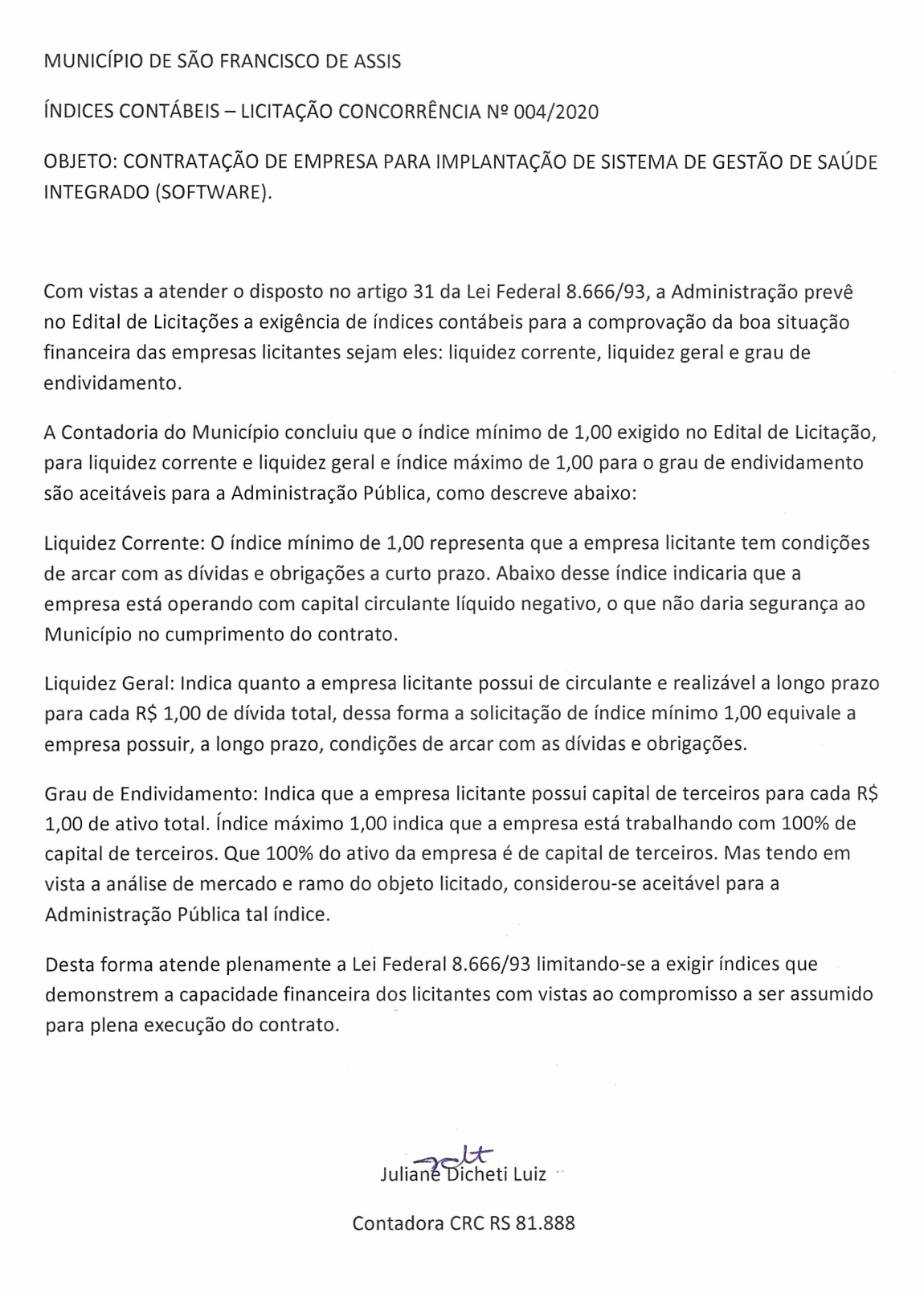 Valor da ImplantaçãoR$ 27.150,00Valor MensalR$ 7.673,75Valor Anual R$ 92.085,00Valor GlobalR$ 119.235,00ItemDescriçãoValor de Implantação em R$Valor Mensal em R$Valor Anual (12 meses) em R$Contratação de empresa para Informatização do Atendimento em 
Saúde para o município de São Francisco de Assis – RS.Implantação, manutenção e gestão continuada de software, hardware 
de servidor e instalações remotas para utilização de sistema digital de 
atendimento e gestão de saúde, disponível 24 horas por dia, todos os 
dias da semana.A INSTALAÇÃO SERÁ FEITA EM TODAS AS UNIDADES DE SAÚDE: ACADEMIA, AMBULATÓRIO, CAPS NOVA VIDA, CENTRO MATERNO INFANTIL, ESF CENTRAL, ESF COHAB,  ESF ITALIANO, ESF JOÃO DE DEUS, ESF JOÃO XXIII, FARMACIA, SEDE DA SECRETARIA MUNICIPAL DE SAÚDE, SAMU, HOSPITAL, LABORATORIOS E NOVAS UNIDADES DE SAÚDE QUE PODERÃO SER IMPLANTADAS DURANTE A VIGÊNCIA DO CONTRATO.Termo de referência.1. ObjetoContratação, conforme especificação neste Termo, de empresa especializada para o fornecimento dos serviços de:Sistemas informáticos integrados de Gestão da Saúde Pública, com definição de processos e fluxos definidos em conjunto com a gestão municipal a fim de otimizar resultados clínicos, recursos e pessoal;Infraestrutura remota de Datacenters com redes lógicas e de comunicação de dados para acesso dos sistemas;Integração aos principais sistemas oficiais do Ministério da Saúde;Emissão, produção e gerenciamento do Cartão Municipal de Saúde, integrado ao sistema de gestão de saúde e ao Cartão Nacional do SUS do Ministério da Saúde;Fornecimento de mão de obra para treinamentos, suporte presencial e suporte à distância via telefone ou chat 24 horas;Serviço de engenharia de manutenção preventiva e corretiva de estruturas, hardwares, redes e servidores remotos aonde o serviço é executado;O prazo para suporte técnico, não poderá ser superior a 24 (vinte quatro) horas úteis após a solicitação de reparos e ajustes.2. Finalidade dos serviçosA presente contratação tem por finalidade a integração e o compartilhamento de informações em tempo real, que serão realizados pela solução integrada de gestão da saúde pública, que irá proporcionar ao Município, além de melhorias na produtividade dos servidores no atendimento e acompanhamento dos serviços de saúde disponibilizados para a população, mas também mais economia de recursos, facilidade para a tomada de decisões acertadas, e, por fim, no fornecimento de informações gerenciais de qualidade que apoiarão o cumprimento das metas e obrigações do município com na gestão e vigilância da saúde pública e assistência social.O projeto visa também promover a administração completa e integrada dos serviços de saúde e assistência social, colaborando na organização e funcionamento de todas as unidades de saúde, sociais e vigilância, garantindo assim que os serviços prestados sejam eficientes e eficazes, com ganho significativo nos controles das ações sociais. 3. Módulos a serem contratadosAcesso Móvel ACSAcesso Móvel PacienteAgendamento AIHAmbulatórioAPACAtendimento HospitalarCadastros NacionaisCAPSControle de TFDE-SUS (Atenção Básica) FarmáciaFaturamentoImunizaçõesLaboratórioProntuário MédicoProntuário OdontológicoRAASRegulaçãoSAMUTransporteVigilância Sanitária e Epidemiológica4. Detalhamento dos serviços4.1. Serviços de ativação: Deverá contemplar as seguintes atividades:Serviços de ativação: Trata-se da disponibilidade dos espaços em Datacenter para inicio de uso do sistema no contratante, configuração inicial de executáveis dos sistemas, bem como compartilhamentos necessários para uso em rede.Mapeamento do fluxo de processo: Trata-se da captura das informações da organização envolvida no projeto. De posse deste mapeamento deverá ser detalhada a proposta de normatização das áreas envolvidas para se conceituar e estabelecer de forma clara e adequada às políticas em que se deverão basear os novos sistemas e a organização necessária para operacionalizá-lo, bem como definir o fluxo geral das novas sistemáticas estabelecendo os procedimentos operacionais padrão de cada área funcional. Envolve as atividades: Levantamento e diagnóstico do cenário atual; Delineamento e estruturação dos novos processos; Definição e demonstração das regras de negócio.Serviços de treinamento/capacitação: Trata-se do treinamento necessário para a utilização dos sistemas por servidores da CONTRATANTE. Deverá ser realizado mediante um cronograma a ser definido entre a CONTRATANTE e CONTRATADA, compreendendo o uso das funções dos sistemas pertencentes as suas áreas de abrangência, os quais deverão ser ministrados nas unidades de saúde.A empresa CONTRATADA deverá realizar os serviços seguindo as etapas de levantamentos de requisitos, análise e projeto, desenvolvimento, testes, ativação, capacitação, incluindo-se os serviços necessários à sua institucionalização dentro do plano de trabalho a ser estipulado pela CONTRATANTE.O prazo de instalação e/ou implantação, não poderá ser superior a 30 (trinta) dias após a assinatura do contrato, salvo se o atraso for demandado por escrito pelo CONTRANTE.4.2. Serviços de acompanhamento técnico em produção (manutenção): Refere-se às eventuais modificações nas estruturas físicas de servidores (data-centers) inclusive nas conexões de redes e de lógica remotas, nos hardwares e nos sistemas que deverão entrar em produção, especificamente as manutenções evolutiva, corretiva e preventiva, com ciência clara da necessidade de correção ou alteração dos sistemas em questão.4.3. Serviços de suporte técnico em sistemas: Refere-se aos esclarecimentos técnicos, assistência técnica aos usuários aos sistemas, no qual o atendimento deverá ser diário, em horário de expediente da CONTRATADA, por meio de internet, e-mail, ferramenta de suporte e gestão online via web, atendimento telefônico e/ou atendimento nas dependências do CONTRATANTE com profissionais conhecedores da área de negócio abrangido pelo sistema, por meio das seguintes atividades:Prestar suporte aos usuários finais nos aspectos de software considerando ambiente de desenvolvimento, integração, homologação e produção dos sistemas de informação, implementada com base em uma equipe de campo alocada nas dependências do CONTRATANTE para prestação de suporte presencial;Prestar suporte aos usuários na utilização dos sistemas;Treinar os usuários nos sistemas de gestão disponíveis, dando suporte na solução de problemas;Criar e implantar procedimentos de restrição do acesso e utilização dos sistemas, como senhas, etc.;Auxílio na recuperação da base de dados por problemas originados em erros de operação, queda de energia ou falha de equipamentos;O prazo máximo para atender solicitações de suporte, deverá ser de 05 (cinco) dias úteis. Este prazo se inicia com a abertura do chamado técnico. Este prazo será automaticamente estendido quando a resposta depender de parâmetros de Gestão do CONTRATANTE.5. Ambiente computacional de alocação dos sistemas (DATACENTERS):Todo o sistema de informações e programas será mantido em Datacenter da CONTRATADA, devendo a mesma arcar com a totalidade dos custos de ativação e manutenção da estrutura .Os servidores de banco de dados, servidor de aplicativos e servidor de firewall, deverão ser dimensionados para atendimento satisfatório da demanda objeto deste termo de referência, com programas básicos e demais recursos necessários ao provimento, instalado, configurado e em condições de uso, devendo fornecer total segurança de acesso às informações do Município é exigida também a disponibilidade de estrutura de firewall.As redes lógicas, elétricas, computacionais, acessos remotos de dados nos Datacenters da CONTRATADA são de responsabilidade exclusiva da mesma.A integridade dos Datacenters tanto física quanto virtual é de responsabilidade exclusiva da CONTRATADA e de sua equipe de Engenharia Elétrica ou Eletrônica, devendo a CONTRATADA dispensar o máximo zelo pela estrutura de servidores, visto que é nestes equipamentos que os serviços serão prestados.O(s) Datacenter(s) da CONTRATADA deverão atender as Normas Técnicas (NBR) vigentes e as que venham a surgir no decorrer da prestação dos serviços:ANSI/EIA/TIA 569-B - Especificações dos caminhos e espaços de telecomunicações para rede interna estruturada; ANSI/EIA/TIA 568-C. 1 - Especificação de um sistema genérico de cabeamento de telecomunicações para edifícios comerciais; ANSI/EIA/TIA 568-C. 2 - Especificação dos componentes de cabeamento, transmissão, modelos de sistemas e os procedimentos de medição necessários para a verificação do cabeamento de par trançado; ANSI/EIA/TIA 568-C. 3 - Especificação dos componentes de cabeamento, transmissão, modelos de sistemas e os procedimentos de medição necessários para a verificação do cabeamento em fibra óptica;ANSI/EIA/TIA 606-A - Administração da documentação; ANSI/EIA/TIA 607 - Especificações dos componentes e procedimentos para implantação de aterramento; ANSI/EIA/TIA 942 -	Especificações de infraestrutura e telecomunicações para Datacenters; ABNT NBR 5410 - Execução de instalações elétricas de baixa tensão; ABNT NBR 14565 -	Cabeamento de Telecomunicações para Edifícios Comerciais; ABNT NBR 17799 -	Código de Prática para Gestão de Segurança de Informações.6. Serviço de Engenharia: A CONTRATANTE não terá nenhuma responsabilidade técnica pelas estruturas remotas de Datacenter, suas instalações elétricas, redes lógicas, sistemas de comunicação de dados, climatização e estruturas anti-chamas.O Datacenter é o local onde o serviço é efetivamente prestado, pois é nele que ocorrem todas as requisições de sistema, onde são processadas as operações e onde os dados dos pacientes são armazenados, desta forma sua integridade física e, principalmente de suas redes lógicas são vitais para o pleno funcionamento dos serviços descritos.7. Visita Técnica obrigatória:Nos termos do Art.º 30, III, da Lei 8.666/93, será obrigatória a realização de Visita Técnica pela empresa licitante como forma de evitar alegações futuras de não conhecimentos das instalações e infraestrutura municipal, ou ainda, de que tal eventual desconhecimento possa interferir na boa prestação dos serviços. Não será aceito em nenhum momento a alegação de não cumprimento contratual ou de pedido de reajuste em virtude do não conhecimento da realidade das unidades de saúde, da infraestrutura de redes lógicas e elétricas locais, e das condições da rede de computadores do município.A empresa licitante receberá atestado de Visita Técnica assinado por representante da Secretaria Municipal de Saúde atestando que a empresa vistoriou as unidades de saúde e de que aceita irrestritamente as condições técnicas estabelecidas no Edital.Em concordância com os parâmetros da Lei e Pareceres do Tribunal de Contas o conhecimento objetivo das condições de trabalho local é fator preponderante para a qualidade dos serviços que venham a ser prestados, desta forma a visitação prévia é imperativa para o perfeito funcionamento dos serviços posteriores, desta forma, não pode ser substituído por mera declaração do licitante.O CONTRATANTE entende que os licitantes não têm condições plenas de formular propostas e assumir a responsabilidade pela correta prestação dos serviços sem avaliar presencialmente as condições locais de equipamentos, redes, pessoal, etc.8. ESPECIFICAÇÕES TÉCNICAS GERAIS DOS SISTEMAS:9. Duração do ContratoO contrato terá duração de 12 (doze) meses, conforme redação dada pelo Art. 57, IV, da Lei 8.666/93, podendo ser renovado automaticamente por mais 12 (doze) meses, até o limite de 48 (quarenta e oito) meses.10. Fornecimento de serviços de Ativação do Datacenter e dos Sistemas (Serviço e ativação de sistemas).VALOR GLOBAL DA PROPOSTA EM R$:OBS: O valor para apuração da vencedora será o menor Preço Global da Proposta: Implantação +(Locação Mensal x 12 meses),VALOR GLOBAL DA PROPOSTA EM R$:OBS: O valor para apuração da vencedora será o menor Preço Global da Proposta: Implantação +(Locação Mensal x 12 meses),